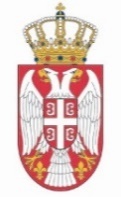 РЕПУБЛИКА СРБИЈАНАРОДНА СКУПШТИНАОдбор за дијаспору и Србе у региону 09 Број: 06-2/88-1928. мај 2019. годинеБ е о г р а дЗ А П И С Н И К15. СЕДНИЦЕ ОДБОРА ЗА ДИЈАСПОРУ И СРБЕ У РЕГИОНУ, ОДРЖАНЕ 22. АПРИЛА 2019. ГОДИНЕСедница је почела у 13,20 часова.	Седници је председавао Миодраг Линта, председник Одбора.Седници су присуствовали чланови Одбора: Александар Марковић, Блажа Кнежевић, Оливера Огњановић, прим. др Владо Бабић, Горан Николић, Марјана Мараш, Драган Вељковић, Александар Чотрић као и Снежана Пауновић, заменик члана (Мирјана Драгаш, члан). 	Седници нису присуствовали чланови Одбора: мр Иван Костић, Љиљана Михајловић, Саша Радуловић, Радослав Милојичић, др Иван Бауер, Филип Стојановић и Дејан Шулкић.Осим народних посланика, седници су присуствовали Душан Басташић, председник Удружења Јадовно из Бањалуке; Ненад Антонијевић, Музеј жртава геноцида; проф. др Василије Крестић; Стефан Радојковић, секретар Одбора за Јасеновац Светог Архијерејског Сабора Српске Православне Цркве; Славко Милановић, председник Удружења Јасеновац; Милинко Чекић, почасни председник Удружења Јасеновац; Снежана Драгосављевић, потпредседник Удружења Јасеновац; Јелена Радојчић, члан УО Удружења Јасеновац; Ранко Бујић, члан УО Удружења Јасеновац.	Отварајући седницу, председник Одбора Миодраг Линта је констатовао да је у сали присутно девет чланова, односно заменика чланова и да постоји кворум за одлучивање.На предлог председника, Одбор је једногласно (девет„за“) усвојио следећи:Д н е в н и  р е д	1. Сећање на жртве геноцида у Независној Држави Хрватској, поводом 74 године од пробоја последњих јасеновачких логораша;	2. Разно.Прва тачка дневног реда - Сећање на жртве геноцида у Независној Држави Хрватској, поводом 74 године од пробоја последњих јасеновачких логораша,  Председник Одбора Миодраг Линта је у уводном излагању истакао да је 22. април дан када су 1945. године последњи заточеници највеће фабрике смрти на Балкану, у Другом светском рату, Јасеновцу извршили пробој. Он је навео да је у ноћи између 21. и 22. априла од преко 1000 заточеника, њих око 600 кренуло у пробој, а преживело је свега 117 људи. Истог дана пробој је извршило 147 логораша у Кожари од којих је преживело свега 11. Председник Одбора навео је да у Хрватској од доласка Туђмана и ХДЗ на власт 1990. године траје процес рехабилитације злочиначке НДХ и усташке идеологије. Хрватска је још 1993. године донела законске одредбе да се преживелим усташама и другим припадницима злочиначке НДХ, као и њиховим породицама исплаћују пензије. Такође је истакао да власт у Хрватској, између осталог, финансира десетине удружења која као своја обележја користе усташки грб са почетним белим пољем и усташки поздрав „За дом спремни”, финансира удружења која заступају антицивилизацијску тезу да је Јасеновац био сабирни и радни логор и финансира концерте једног од главних промотера усташтва, певача Марка Перковића Томпсона и друге. Актуелна власт у Хрватској је донела 2016. године срамну одлуку да Хрватски сабор поново буде покровитељ комеморације убијеним усташким злочинцима у Блајбургу где се сваке године окупљају хрватски званичници и десетине хиљада Хрвата који жале за пропашћу НДХ. Закључио је да се Хрватска још није суочила са својом злочиначком прошлошћу, није признала да је НДХ починила злочин геноцида над српским народом, није изразила кајање српским жртвама, ромским и јеврејским жртвама и није затражила опроштај. У дискусији су учествовали: Миодраг Линта, председник Одбора, Александар Чотрић, члан Одбора као и Душан Басташић, Ненад Антонијевић, проф. др Василије Крестић, Стефан Радојковић, Славко Милановић, Милинко Чекић, Снежана Драгосављевић, Јелена Радојчић и Ранко Бујић.Душан Басташић, председник Удружења Јадовно из Бањалуке нагласио је да се Република Србија, односно српско друштво у целини до данас није терминолошки одредило према злочину геноцида који је почињен над православним Србима од стране Независне Државе Хрватске. Док су Јевреји и Роми увели терминологију која је планетарно позната за геноцид извршеним над овим народима, Срби и даље немају термин за геноцид почињен током Другог светског рата од стране Независне Државе Хрватске, и дао је идеју да се поменути геноцид именује као Покољ. Председавајући Одбора Линта је навео да је термин Покољ, као назив за геноцид над српским народом, Републички центар за истраживање рата, ратних злочина и тражење несталих лица Републике Српске оценио као неподобан. Наведена институција сматра да и даље треба да се користи појам геноцид за незапамћени масовни злочин који је извршен над српским народом током Другог светског рата у НДХ. На крају излагања Душан Басташић је подсетио да наши историчари најбоље знају да је поред најпознатијег Јасеновца убијано не само у логорима, у Госпићу, на Пагу, у претечи логора Јасеновац, него и у кућама, на ливадама, у шеварју широм НДХ, у богомољама, у црквама, у Сабиловцу на Кордуну, у Глинској цркви на Банији, на многим другим местима и истакао да се на данашњи дан и ових жртава треба сетити.Историчар проф. др Василије Крестић, истакао је да Република Србија не може да понуди подобна решења за најопштија питања попут термина којим ће се именовати почињен догађај, те да у Србији не постоји ни један меморијали центар за жртве геноцида, док Јевреји у свету имају 17 меморијалних центара подигнутих за жртве Другог светског рата. Он је подсетио и да Старо сајмиште које ће бити претворено у меморијални центар, ће бити меморијални центар Холокауста, геноцида и других жртава фашизма у Другом светском рату, а не само за жртве Јасеновца, што такође говори о недовољној посвећености жртвама Другог светског рата. Поменуо је и Удружење за подизање меморијалног центра српским жртвама фашизма, које би било основано са циљем пописивања жртава од балканских ратова до најновијих.Стефан Радојковић, секретар Одбора за Јасеновац Светог Архијерејског Сабора Српске Православне Цркве, присутнима је говорио о активностима којима се Одбор бави и додао да се воде заветом остављеним од стране владике Николаја Велимировића, да се празнују Новомученици Јасеновачки, да се свету објављују, односно да се свет упозна са страдањем српских мученика и да се српски народ не свети за неправду која му је учињена, већ да не заборавља и учи из својих искустава. Истакао је да разуме трагедију Српског народа и бол који је он доживео, али научне институције, међународне институције, разумеју само језик науке, података и чињеница и да се они као Одбор тиме и руководе.Ненад Антонијевић, саветник у Музеју жртава геноцида, говорио је о активностима Музеја и потреби да се о овом питању говори више у јавности, како српска историја не би пала у заборав. Поменуо је изложбу, „Белези великих злочина“, изложбу уметничких слика, скулптура и других музејских предмета која говори о страдању пре свега српског народа на територији НДХ у Другом светском рату, која је приказана до сада у 22 града на територији Републике Србије и територији Републике Српске. Нагласио је да је посебно поносан на пројекат Енциклопедија геноцида над српским народом у НДХ која је планирана и у сарадњи са Републиком Српском. На крају излагања подсетио је да је Народна скупштина Републике Српске је 2015. године усвојила Резолуцију о геноциду над Српским народом, Јеврејима и Ромима у Републици Српској, на предлог народног посланика Драгана Чавића.На седници су говорили и Славко Милановић, председник Удружења логораша Јасеновац, Милинко Чекић, почасни председник Удружења логораша Јасеновац, Снежана Драгосављевић, потпредседник Удружења логораша Јасеновац, Јелена Радојчић, члан УО Удружења логораша Јасеновац и Ранко Бујић, члан УО Удружења логораша Јасеновац. Чланови Удружења говорили су о иницијативама које су подносили Народној скупштини и другим државним и међународним институцијама, нагласивши да очекују да ће у будућности наилазити на више разумевања и подршке која је удружењима потребна. Једна од тих иницијатива јесте да Народна скупштина Републике Србије донесе Декларацију о осуди геноцида у НДХ, Иницијатива о подизању споменика Дијани Будисављевић у Београду, затим Иницијатива да се део обале реке Саве назове Кејом Јасеновачких жртава. Посебно су нагласили да од када су почели да се удружују, преживели логораши имају проблем са односом државе према њима. Истакли су да на комеморативне активности иду из личних разлога и сами се финансирају. Сложили су се да о геноциду треба говорити „urbi et orbi“„граду и свету“, да цео свет зна шта се догодило са Србима у Независној Држави Хрватској. Предложили су и да се у школски програм уведе посебно поглавље о  ономе што се дешавало српском народу у НДХ. Напоменули су и да би преживели логораши требало да држе предавања по гимназијама, у сарадњи са Музејом жртава геноцида. Упознали су присутне и са писмом које су  упутили Канцеларији високог комесара за људска права УН у Женеви, којим су указали на проблем кршења људских права у Независној држави Хрватској поводом припрема извештаја УН о кршењу људских права у земљама, у свету.Александар Чотрић, члан Одбора захвалио се председавујућем Одбора Миодрагу Линти на сазивању седнице са овако значајном темом и нагласио да је ово први пут да један скупштински одбор разматра овако важно питање. Посебно се захвалио и уваженим гостима који су говорили на седници. Изнео је своје мишљење да медији не показују довољно разумевања ни заинтересованости да се о овом дану говори и пише много више. С тим у вези нагласио је да не треба одустати, а као пример је навео обележавање 100 година од геноцида над Јерменским народом који је обележен у главном граду Јерменије Јеревану. Нагласио је да је на тај дан у заглављу штампаних или електронских медија био истакнут један знак који је установљен у знак сећања на тај злочин. У питању је цвет незаборавак. На тај дан је цела држава била облепљена билбордима и плакатима на којима су биле исписане пригодне пароле. Подсетио је да су се Јермени изборили да преко 30 држава, укључујући и Европски парламент, донесе декларације, резолуције, друга документа о осуди злочина почињеним над њима.Миодраг Линта се на крају седнице захвалио свима на доласку и потврдио речи Александра Чотрића да је ово историјска седница Одбора која је имала за тему болну и тешку истину, односно тему геноцида над нашим народом у Јасеновцу и широм НДХ. Такође је рекао да ће до наредне седнице Одбора бити припремљени закључци у вези са  оснивањем Меморијалног центра српских жртава геноцида НДХ, усвајањем Декларације о геноциду над Србима Ромима и Јеврејима у НДХ и други који се односе на неговање културе сећања на незапамћено и масовно страдање нашег народа у НДХ. Нагласио је да међу закључцима треба да буде и иницијатива о подизању споменика Дијани Будисављевић, да се нека улица или један кеј, односно део Саве назове Kејом или обалом јасеновачких жртава, као и да се изгради један споменик настрадалој деци. Изразио је очекивање да ће Одбор на наредној седници једногласно усвојити предложене закључке. Друга тачка дневног реда – Р а з н оС обзиром да није било пријављених за дискусију по другој тачки „Разно“, председавајући је закључио рад 15. седнице Одбора за дијаспору и Србе у региону.            Седница је завршена у 16,10 часова.	Препис тонског снимка седнице саставни је део овог записника.	            СЕКРЕТАР ОДБОРА                                      ПРЕДСЕДНИК ОДБОРА                Горица Дуркалић                                                Миодраг Линта 